  4.Настоящее постановление вступает в силу согласно действующемузаконодательству.   5.Контроль над исполнением настоящего постановления оставляю за собой. 	                  Р.Р. Хазиев                                                                                                                                                                                                                Приложение № 1 к постановлению                                                                                                                                                                                                                                                                                                                                                                                                                                                                                          Исполнительного комитета                                                                                                                                                                                                                                                                                          Айдаровского сельского поселения     Тюлячинского муниципального района                                                                      Республики Татарстан                                                                                    от 17 февраля 2020 года   № 3  Перечень автомобильных дорог общего пользования, являющиеся муниципальной собственностью Айдаровского сельского поселения в населенных пунктах                                                                                      Приложение № 2 к постановлению                                                                                                                                                                                                                       Исполнительного комитета                                                                                                                                                                                                                                                     Айдаровского сельского поселения  Тюлячинского муниципального района                                                                   Республики Татарстан                                                                                                                                                                                                                                                                от 17 февраля 2020 года   № 3Перечень автомобильных дорог общего пользования, являющиеся муниципальной собственностью Айдаровского сельского поселения вне населенных пунктовРЕСПУБЛИКА ТАТАРСТАНИСПОЛНИТЕЛЬНЫЙ КОМИТЕТАЙДАРОВСКОГО СЕЛЬСКОГОПОСЕЛЕНИЯ  ТЮЛЯЧИНСКОГОМУНИЦИПАЛЬНОГО РАЙОНА  Гагарина ул., д. 13 а, д.Айдарово, 422095тел. (факс): (84360) 5-34-46,E-mail: Aydar.Tul@tatar.ru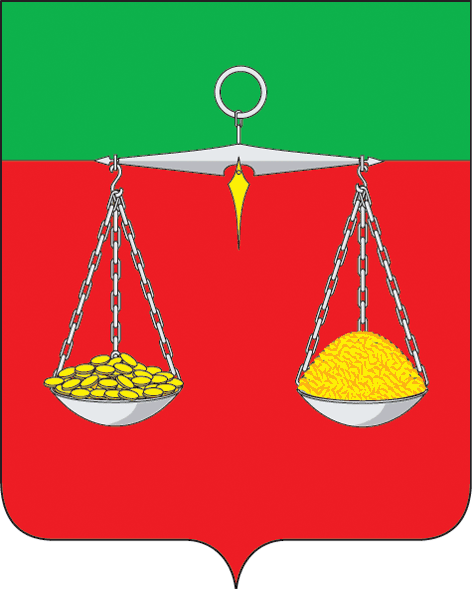 ТАТАРСТАН РЕСПУБЛИКАСЫТЕЛӘЧЕ МУНИЦИПАЛЬ РАЙОНЫ АЙДАР АВЫЛ ҖИРЛЕГЕ БАШКАРМА КОМИТЕТЫ  Гагарин ур., 13 а нче йорт, Айдар авылы, 422095тел. (факс): (84360) 5-34-46, E-mail: Aydar.Tul@tatar.ruОКПО 94318091    ОГРН 1061675010825    ИНН/КПП 1619004436/161901001ОКПО 94318091    ОГРН 1061675010825    ИНН/КПП 1619004436/161901001ОКПО 94318091    ОГРН 1061675010825    ИНН/КПП 1619004436/161901001№ 3                                          «17»  февраля  2020 г.	                                                Об утверждении перечня автомобильных дорог общего пользованияместного значения Айдаровского сельского поселенияТюлячинского муниципального района Республики Татарстан с присвоением идентификационных номеров В соответствии с Федеральным законом от 06 октября 2003 года № 131-ФЗ «Об общих принципах организации местного самоуправления в Российской Федерации», со статьей 8 Федерального закона от 08.11.2016 года № 257 «Об автомобильных дорогах и о дорожной деятельности в Российской Федерации и о внесении изменений в отдельные законодательные акты Российской Федерации» и Уставом муниципального образования «Айдаровское сельское поселение Тюлячинского муниципального района Республики Татарстан», Исполнительный комитет Айдаровского сельского поселения Тюлячинского муниципального района Республики Татарстан                                           ПОСТАНОВЛЯЕТ:         1. Утвердить перечень автомобильных дорог общего пользования, являющиеся муниципальной собственностью Айдаровского сельского поселения в населенных пунктах Тюлячинского муниципального района Республики Татарстан согласно Приложению № 1.          2. Утвердить Перечень автомобильных дорог общего пользования, являющиеся муниципальной собственностью Айдаровского сельского поселения вне населенных пунктов согласно приложению №2.         3.Признать утратившим силу постановления Исполнительного комитета Айдаровского сельского поселения от 14.01.2017 г. № 2 « О присвоении автомобильным дорогам местного значения общего пользования муниципального образования «Айдаровское сельское поселение Тюлячинского муниципального района Республики Татарстан» идентификационных номеров».№Наименование автомобильной дороги(улицы)    кодСКДФИдентификационный номер Автодороги               Протяженность, км.               Протяженность, км.               Протяженность, км.               Протяженность, км.Площадь покрытия, кв.м№Наименование автомобильной дороги(улицы)    кодСКДФИдентификационный номер АвтодорогиВсего     В том числе виды покрытия     В том числе виды покрытия     В том числе виды покрытияПлощадь покрытия, кв.м№Наименование автомобильной дороги(улицы)    кодСКДФИдентификационный номер АвтодорогиВсегоа/бщеб.гравийгрунт.Площадь покрытия, кв.м1д. Айдарово1.1ул. Ленина49624592-656404 ОП МП 92-11,40,70,7-6,01.2ул. Гагарина48890792-656404 ОП МП 92-20,8-0,70,14,51.3ул. Тукая48008292-656404 ОП МП 92-31,3-1,20,18,92с. Субаш2.1ул. Ленина49484092-656404 ОП МП 92-40,84-0,800,044,32.2ул. Татарстан49131392-656404 ОП МП 92-51,16-0,70,466,32.3ул.М.Джалиля48456692-656404 ОП МП 92-60,75-0,60,153,03д. Гоховое Поле3.1ул. Луговая48710692-656404 ОП МП 92-70,53--0,532,11.10ул. Лесная48580292-656404 ОП МП 92-80,85--0,853,4№Наименование автомобильной дорогизначение дорогИдентифи-кационныйномеравтодороги                   Протяженность, км.                  Протяженность, км.                  Протяженность, км.                  Протяженность, км.№Наименование автомобильной дорогизначение дорогИдентифи-кационныйномеравтодороги Всего            В том числе         виды покрытий            В том числе         виды покрытий            В том числе         виды покрытий№Наименование автомобильной дорогизначение дорогИдентифи-кационныйномеравтодороги Всегоа/бщеб.гравийгрунт.1 д.Айдарово -  скотомогильникавтомобильная дорога местного значения92-656404 ОП МП 92-9 2--22 объездная дорога с. Субашавтомобильная дорога местного значения 92-656404 ОП МП 92-103--33  д.Айдарово - д.Тямтиавтомобильная дорога местного значения92-656404 ОП МП 92-11 3--34 д.Тямти - с.Субашавтомобильная дорога местного значения92-656404 ОП МП 92-12 3--35д.Айдарово - п.Узякавтомобильная дорога местного значения92-656404 ОП МП 92-1314--146с.Субаш - с.Баландышавтомобильная дорога местного значения92-656404 ОП МП 92-148--87д.Айдарово - д.Малые Нырсыавтомобильная дорога местного значения92-656404 ОП МП 92-153--3